                                                                                                                                                                                                                                                                                                                                                                                                                                                                                                                                                                                                                                                                                                                                                                                                                                                                                                                                                                                                                                                                                                                                                                                                                                                                                                                                                                                                                                                                                                                                                                                                                                                                                   	MESTSKÁ ČASŤ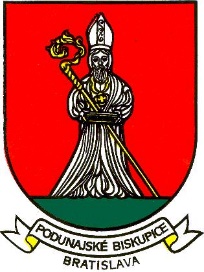 BRATISLAVA – PODUNAJSKÉ BISKUPICETrojičné námestie 11, 825 61 BratislavaMateriál určený na rokovanie:miestnej rady dňa 2.12.2019miestneho zastupiteľstva dňa 10.12.2019 Návrh Všeobecne záväzné nariadenie č.  .../2019Mestskej časti Bratislava - Podunajské Biskupicezo dňa 10.12.2019o vyhradených plochách pre voľby do Národnej rady Slovenskej republiky, ktoré sa budú konať 29. februára 2020.Predkladá:							Materiál obsahuje:Mgr. Zoltán Pék						- návrh uzneseniastarosta mestskej časti					- návrh VZNSpracoval:Mgr. Ján Špačekved. odd. organizačného a vnútornej správyBratislava, december 2019 Návrh uznesenia:	Miestne zastupiteľstvo mestskej časti Bratislava – Podunajské Biskupices c h v a ľ u j eVšeobecne záväzné nariadenie č.  .../2019 Mestskej časti Bratislava - Podunajské Biskupicezo dňa 10.12.2019 o vyhradených plochách pre voľby do Národnej rady Slovenskej republiky, ktoré sa budú konať 29. februára 2020.D ô v o d o v á   s p r á v aPodľa § 16 zákona č. 181/2014 Z. z. o volebnej kampani a o zmene a doplnení zákona č. 85/2005 Z. z. o politických stranách a politických hnutiach v znení neskorších predpisov (ďalej len „zákon o volebnej kampani“) obec, v hlavnom meste Slovenskej republiky Bratislave a v meste Košice mestská časť, všeobecne záväzným nariadením vyhradí miesta a ustanoví podmienky na umiestňovanie volebných plagátov na verejných priestranstvách počas volebnej kampane pre voľby do Národnej rady Slovenskej republiky, voľby do Európskeho parlamentu, voľby do orgánov samosprávnych krajov a voľby do orgánov samosprávy obcí. Vyhradená plocha musí zodpovedať zásadám rovnosti kandidujúcich subjektov. 	Podľa § 2 ods. 2 zákona o volebnej kampani volebná kampaň začína dňom uverejnenia rozhodnutia o vyhlásení volieb v Zbierke zákonov Slovenskej republiky (ďalej len "vyhlásenie volieb") a končí 48 hodín predo dňom konania volieb. 	Z uvedeného vyplýva, že vyhlásením volieb je obec povinná mať všeobecne záväzným nariadením vyhradené miesta na verejných priestranstvách, ktoré budú slúžiť na umiestňovanie volebných plagátov kandidujúcich subjektov. 	Zákon o volebnej kampani ustanovuje, že vyhradená plocha na umiestňovanie volebných plagátov počas volebnej kampane musí zodpovedať zásadám rovnosti kandidujúcich subjektov, t. j. pre všetky zaregistrované politické strany a koalície politických strán (ďalej len „zaregistrované politické strany“) musí byť vytvorený rovnomerný priestor  na umiestňovanie volebných plagátov. 	V nadväznosti na § 52 ods. 1 prvej vety volebného zákona Štátna komisia pre voľby a kontrolu financovania politických strán (ďalej len „štátna komisia“) zaregistruje najneskôr 70 dní predo dňom konania volieb kandidátne listiny, ktoré sú v súlade s týmto zákonom, ako aj kandidátne listiny, ktoré boli upravené podľa § 51 ods. 2.  	Z uvedeného vyplýva, že presný počet kandidujúcich subjektov bude známy až po zaregistrovaní kandidátnych listín štátnou komisiou, pričom štátna komisia bezodkladne po zaregistrovaní určí žrebom číslo, ktorým sa označí kandidátna listina každej politickej strany alebo koalície. Po zverejnení vyžrebovaných čísiel tak bude možné vyhradenú plochu rozdeliť v rovnakom pomere podľa počtu kandidujúcich subjektov, napríklad je možné jednotlivé rozdelené plochy číselne označiť, pričom kandidujúca politická strana umiestni svoj volebný plagát na plochu označenú číslom zhodujúcim sa s vyžrebovaným číslom určeným jej kandidátnej listine. Takto vyhradená plocha bude musieť byť k dispozícii zaregistrovaným politickým stranám až do skončenia volebnej kampane, bez ohľadu na to, či kandidujúci subjekt svoje právo na umiestnenie volebného plagátu využije, alebo nie. V prípade, ak kandidujúci subjekt nevyužije svoje právo na umiestnenie volebného plagátu  na vyhradenej ploche na verejnom priestranstve, ostane miesto určené na umiestnenie volebného plagátu pre daný kandidujúci subjekt prázdne. Toto miesto nie je možné použiť na umiestnenie volebných plagátov iných kandidujúcich subjektov. Všeobecne záväzné nariadenie č. ..../2019Mestskej časti Bratislava - Podunajské Biskupicezo dňa 10.12.2019o vyhradených plochách pre voľby do Národnej rady Slovenskej republiky, ktoré sa budú konať 29. februára 2020.	Miestne  zastupiteľstvo  Mestskej  časti  Bratislava  -  Podunajské Biskupice  sa podľa § 16 zákona NR SR  č. 181/2014  Z. z. o volebnej kampani a o zmene a doplnení zákona č. 85/2005 Z. z. o politických stranách a politických hnutiach v znení neskorších predpisov (ďalej len „zákon o volebnej kampani“) a podľa § 15 ods. 2 písm. a) zákona SNR č. 377/1990 Zb. o hlavnom meste Slovenskej republiky Bratislave v znení neskorších predpisov uznieslo na tomto všeobecne záväznom nariadení :§  1Predmet nariadeniaVšeobecne záväzné nariadenie (ďalej len „nariadenie“) vyhradzuje plochy pre umiestňovanie volebných plagátov na verejných priestranstvách v Mestskej časti Bratislava - Podunajské Biskupice (ďalej len „mestská časť “) v čase volebnej kampane vo voľbách do Národnej rady Slovenskej republiky ( ďalej len „voľby“), ktoré sa budú konať 29. februára 2020.§  2Umiestňovanie volebných plagátov(1)  Politické strany, prípadne koalície politických strán kandidujúce kandidátov, môžu  počas volebnej kampane vo voľbách, ktoré sa budú konať 29. februára 2020, umiestňovať volebné plagáty na verejných priestranstvách mestskej časti len na reklamných zariadeniach na nasledovných vyhradených miestach :- jedna plagátová plocha na Trojičnom námestí - jedna plagátová plocha na Dudvážskej ulici - jedna plagátová plocha na Bieloruskej ulici (2)  Podľa § 2 ods. 2 zákona o volebnej kampani volebná kampaň začína dňom uverejnenia rozhodnutia o vyhlásení volieb v Zbierke zákonov Slovenskej republiky, kedy je možné umiestňovať volebné plagáty na vyhradených miestach.(3) Volebná kampaň sa končí 48 hodín pred začiatkom volieb. Vedenie kampane mimo určeného času je zakázané.   (4)  Volebné plagáty nie je možné umiestňovať na brány domov a steny budov, ktoré sú majetkom alebo v správe mestskej časti a na objektoch  v majetku a správe Bytového podniku Podunajské Biskupice, a to aj v tom prípade, ak sú na nich umiestnené tabule alebo skrinky určené na vylepovanie plagátov alebo iných písomných oznamov.(5) Zverejňovať informácie o kandidujúcich politických stranách alebo koalíciách v ich prospech alebo v ich neprospech v budovách, kde sídlia okrskové volebné komisie, a v ich bezprostrednom okolí je 48 hodín pred začiatkom volieb a v deň konania volieb až do skončenia hlasovania zakázané.02)§  3Zabezpečenie zásady rovnosti(1)  Vyhradená plagátová plocha musí zodpovedať zásadám rovnosti kandidujúcich subjektov. Reálne rozdelenie vyhradenej plochy pre jednotlivé volebné plagáty mestská časť vykoná až po zverejnení vyžrebovaných čísiel zaregistrovaných kandidátnych listín. Čísla kandidujúcich politických strán, resp. koalícií politických strán na plagátovej ploche musia byť zhodné s vyžrebovaným číslom určeným pre politickú stranu, resp. koalíciu politických strán na kandidátnej listine.        (2) Politická strana a koalícia politických strán môže umiestniť volebné plagáty len na reklamné zariadenia, ktoré na vyhradených miestach označí mestská časť pre danú politickú stranu a koalíciu politických strán.  (3) Ak miesto na umiestňovanie volebných plagátov politická strana alebo koalícia politických strán nevyužijú, také miesto zostane prázdne. Toto miesto nie je možné použiť na umiestnenie volebných plagátov iných kandidujúcich subjektov.§  4SankciePorušenie pravidiel o vedení volebnej kampane podľa zákona o volebnej kampani sa kvalifikuje ako priestupok a na jeho prejednávanie sa vzťahuje všeobecný predpis o priestupkoch. §  5Účinnosť	Toto všeobecne záväzné nariadenie nadobúda účinnosť 15 dní odo dňa jeho zverejnenia na úradnej tabuli a webovom sídle mestskej časti.Mgr. Zoltán Pékstarosta mestskej častiToto všeobecne záväzné nariadenie bolo zverejnené na úradnej tabuli mestskej časti v čase od ......................... do ......................... 